Объекты спорта                    Условия для занятий физкультурой и спортом    1.     Физическая культура учащихся МОБУ «Б-Сыресевская СОШ»  направлена на обеспечение необходимого уровня физической подготовленности, укрепление здоровья, закаливание организма, повышение работоспособности, воспитание духовных и нравственных качеств, характеризующих общественно-активную личность.
Физическое воспитание учащихся организуется и проводится в форме учебных занятий (уроков), утренней физической зарядки и физической тренировки в процессе учебной и внеурочной деятельности. Она имеет развивающе-оздоровительную, образовательную, воспитательную и военно-прикладную направленность.    В школе имеется типовый спортивный зал, спортивная площадка.  Образовательный процесс организует учителя   Нуждин Александр Николаевич, Климкин Александр Васильевич.       Регулярно в школе проводятся легкоатлетические пробеги, соревнования " Зарница", различные  соревнования,   весёлые старты. 2. Оборудование спортивного зала3. Спортивная площадка.Прыжковая яма.Полоса препятствий.Беговая дорожка.Тренажеры для силовых упражнений.        5.  Футбольное полеМуниципальное  образовательное  бюджетное учреждение  «Берегово-Сыресевская средняя общеобразовательная школа»№ П/ПНаименование спортивногоинвентаря.Количество1 Спортивный козёл 12 Подмост 23 Навесные перекладины 24 Перекладины 25 Сетка волейбольная 25 Шведская стенка 27 Волейбольные мячи 58 Футбольные мячи , 29 Баскетбольные мячи , 310 Прыгалки 2011 Обручи 2012 Секундомер 113 Рулетка 114 Сетка теннисная 315 Стол теннисный 216 Канат 217 Теннисный мячи 318 Палки лыжные 3619 Полупластиковые лыжи 3620 Ботинки лыжные 3621 Гранаты 422 Маты 823 Гимнастические скамейки 224 Набивные мячи 325 Прыжковые стойки с перекладиной lкомп.26 Волейбольные стойки 2шт.27 Баскетбольные щиты с кольцами 2шт.28 Гимнастический конь 129 Брусья 130 Кольца 131 Штанга 132 Палатки 433 Спальные мешки 3334 Навесные перекладины со спинкой 2235 Шашки 4437 Гантели 22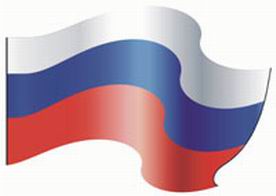 